Grams: “TECHNOLOGY”					            Phone: Off: 0884 -2300900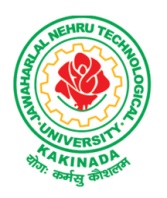 Email: chs_eee@yahoo.co.in                                                                         Fax: 0884 -2300901registrar@jntuk.edu.in						
JAWAHARLAL NEHRU TECHNOLOGICAL UNIVERSITY KAKINADAKAKINADA-533003, Andhra Pradesh (India)   	Date: 08-10-2016Prof. Ch.Sai Babu 								              M.Tech., Ph.D. 					    	REGISTRAR i/c ToThe Principals of Affiliated Colleges,JNTUK, Kakinada.Sir,Sub: Expert Committee visit to the affiliated colleges of Guntur and Krishna Districts –Reg.I am by direction inform you that the Committee constituted under the Chairmanship of       Prof P Narasimha Rao, Vice-Chairman, APSCHE, would inspect the Affiliated Engineering Colleges in Guntur and Krishna districts from 13th October 2016 to 25th October 2016.
In this context, I request the Principals / Managements of affiliated colleges of Guntur and Krishna Districts to make the data submitted to the AFRC ready for inspection.  All the Teaching and Non-teaching Staff of the institute must present on the day of the inspection.RegardsSd/- REGISTRAR i/cCopy toThe Secretary to Hon’ble Vice chancellor, JNTUKThe PA to Rector, JNTUKThe PA Officer on Special Duty (OSD), JNTUK	The Director, Academic & Planning, JNTUK.